                  1st EUROPEAN CHAMPIONSHIP UNDERWATER VIDEO        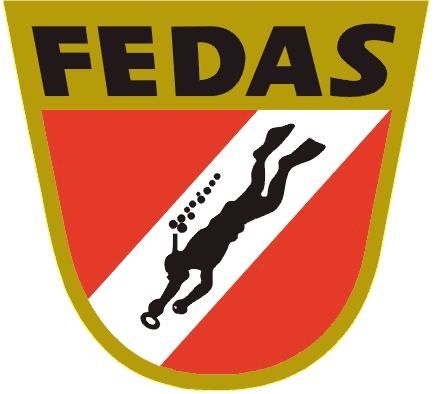 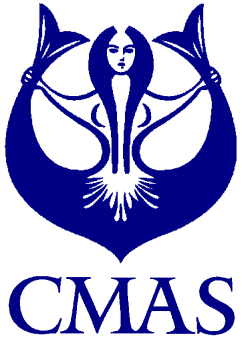 VIDEOGRAPHERSCOUNTRYPOINTSRANKINGJosé Carlos RandoSpain271ºRonald FaberNetherlands212ºKatja KieslichGermany193ºJörg SteerGermany154ºBeeckmans GeryBelgium135ºMatthias LeboSwitzerland--Hector RipollesSpain--